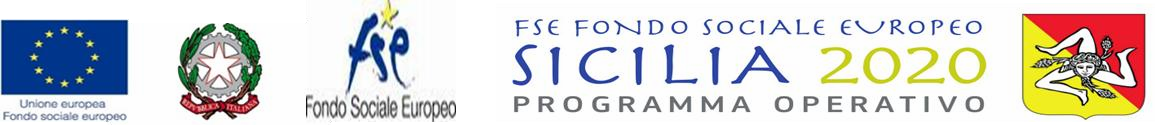 SCHEDA DI ISCRIZIONE AI PERCORSI FORMATIVI DEL CATALOGO DELL’OFFERTA FORMATIVALa presente scheda dovrà essere compilata in ogni sua parteLa/il sottoscritta/o  	cognome e nome della/del richiedentesesso	F 	M nata/o a 	(provincia 	) il 	/	/	Comune o Stato estero di nascita	siglaresidente a 		 	__ 	(provincia 	)Comune di residenza	CAP	siglavia/piazza 	n.  	domiciliata/o a 	_ 		 	(provincia 	)se il domicilio è diverso dalla residenza	CAP	siglavia/piazza 	n.  	codice fiscalecittadinanza 	seconda cittadinanza  	telefono 	/		 	/	indirizzo di posta elettronica / posta elettronica certificata (PEC) 	__ai sensi degli articoli 46 e 47 del D.P.R. n°445 del 28/12/2000, e consapevole delle responsabilità e delle pene stabilite dalla legge per false attestazioni e mendaci dichiarazioni, sotto la sua personale responsabilità (artt. 48-76 d.p.r.) nonché della decadenza dai benefici conseguenti al provvedimento eventualmente emanato sulla base della dichiarazione non veritiera, qualora dal controllo effettuato emerga la non veridicità di taluna delle dichiarazioni rese (art. 75 D.P.R. n° 44528/12/2000)DICHIARAdi essere iscritta/o al Centro per l’impiegoin caso affermativo, di essere iscritta/o al Centro per l’impiego di  	dal (gg/mm/aaaa)  	di essere in possesso del seguente titolo di studio:00	Nessun titolo01	Licenza elementare/attestato di valutazione finale02	Licenza media/avviamento professionale03 Titolo di istruzione secondaria di II grado (scolastica o formazione professionale) che non permette l’accesso all’università: Qualifica di istituto professionale, Licenza di maestro d'arte, Abilitazione all'insegnamento nella scuola materna, Attestato di qualifica professionale e Diploma professionale di Tecnico (I e FP), Qualifica professionale regionale di I livello (post-obbligo, durata => 2 anni)04	Diploma di istruzione secondaria di II grado che permette l’accesso all’università05	Qualifica professionale regionale/provinciale post diploma, Certificato di specializzazione tecnica superiore (IFTS), Diploma universitario o di scuola diretta a fini speciali (vecchio ordinamento)06	Diploma di tecnico superiore (IFTS)07	Laurea di primo livello (triennale), Diploma universitario, Diploma accademico di I livello (AFAM)08 Laurea magistrale/specialistica di II livello, Diploma di laurea del vecchio ordinamento (4-6 anni), Diploma accademico di II livello (AFAM o di Conservatorio, Accademia di Belle Arti, Accademia d'arte drammatica o di danza, ISIAE vecchio ordinamento)09	Titolo di dottore di ricercadi essere nella/e seguente/i situazione/i (è possibile barrare una o più caselle):  07	Nessuna delle situazioni precedentidi essere nella seguente condizione sul mercato del lavoro:di essere alla ricerca di lavoro da (durata):Condizione di vulnerabilitàAi sensi del regolamento (UE) n. 1304/2013 l’Amministrazione è tenuta a richiedere ai partecipanti agli interventi FSE alcune informazioni in merito alla loro condizione di vulnerabilità ai fini dell’adempimento degli obblighi di monitoraggio e valutazione. In questo caso i dati raccolti saranno resi pubblici solo in forma anonima e aggregata.Il conferimento all’Amministrazione regionale di tali dati ha natura obbligatoria per gli interventi che rientrano:nell’Asse 2 Inclusione Sociale e lotta alla povertà, Obiettivi specifici: 9.1 Riduzione della povertà e dell’esclusione sociale e promozione dell’innovazione sociale; 9.2 Incremento dell’occupabilità e della partecipazione al mercato del lavoro delle persone maggiormente vulnerabili; 9.3 Aumento e consolidamento qualificazione dei servizi e delle infrastrutture di cura socio educativi rivolti ai bambini e dei servizi di cura rivolti a persone con limitazioni dell’autonomia e potenziamento della rete infrastrutturale e dell’offerta di servizi sanitari e socio sanitari territoriali.Nell’Asse 3 Istruzione e formazione, Obiettivo specifico 10.1 “Riduzione del fallimento formativo precoce e della dispersione scolastica e formativa”.Negli altri casi il conferimento ha natura facoltativa ma qualora non si intendano fornire tali informazioni è necessario compilare e firmare la dichiarazione riportata nel box di seguito:La/il richiedente si trova nella/e seguente/i condizione/i di vulnerabilità (è possibile barrare una o più caselle):Collaborazione nella rilevazione dei risultati ottenuti a seguito della partecipazione all’interventoAl fine di poter valutare i risultati degli interventi realizzati nell’ambito del Programma Operativo FSE, così come previsto dai regolamenti europei in materia di FSE, l’Amministrazione potrebbe avere la necessità di conoscere alcune informazioni in merito alla Sua condizione sul mercato del lavoro successivamente alla conclusione dell’intervento. Con la sottoscrizione della presente domanda il richiedente si impegna a collaborare con l’Amministrazione fornendo le informazioni eventualmente richieste mediante questionari da compilare on line o interviste telefoniche.Informativa ai sensi del decreto legislativo 30 giugno 2003, n. 196 "Codice in materia di protezione dei dati personali", art. 13:i dati forniti verranno trattati esclusivamente per le finalità connesse alla partecipazione all’intervento in argomento, per garantire il rispetto degli specifici adempimenti previsti dalla normativa comunitaria, nazionale e regionale, nonché per la realizzazione di valutazioni e indagini statistiche sui destinatari degli interventi FSE;il trattamento sarà effettuato con supporto cartaceo e/o informatico;il conferimento dei dati è obbligatorio per dar corso alla procedura in quanto tali dati risultano necessari per garantire il rispetto degli specifici adempimenti previsti dalla normativa comunitaria, nazionale e regionale;i dati non saranno comunicati ad altri soggetti, che non siano quelli istituzionali previsti dalla normativa di settore né saranno oggetto di diffusione a scopi pubblicitari o con altre finalità diverse dalle elaborazioni previste dalla normativa;i dati raccolti potranno essere resi pubblici in forma anonima e aggregata;titolare del trattamento è la Regione Siciliana ………………………………. ;responsabile del trattamento è il dirigente del Dipartimento Istruzione e Formazione Professionale che si avvale di propri incaricati;in ogni momento potranno essere esercitati nei confronti del titolare del trattamento i diritti di cui all’art. 7 del D.lgs. n.196/2003.La/il sottoscritta/o, acquisite le informazioni fornite dal titolare del trattamento ai sensi dell'art. 13 del D.lgs. n. 196/2003, e consapevole, in particolare, che il trattamento riguarderà anche dati "sensibili" di cui all'art. 4 comma 1 lett. d), nonché art. 26 del D.lgs. n. 196/2003, vale a dire i dati "idonei a rivelare l'origine razziale ed etnica, le convinzioni religiose, filosofiche o di altro genere, le opinioni politiche, l'adesione a partiti, sindacati, associazioni od organizzazioni a carattere religioso, filosofico, politico o sindacale, nonché i dati personali idonei a rivelare lo stato di salute e la vita sessuale":Famiglia (come definita nello stato di famiglia) in cui tutti i 01	Appartenente a famiglia i cui componenti sono senza lavoro e senza figli a caricocomponenti sono disoccupati o inattivi e in cui non vi sono figli a carico, ossia figli fino a 17 anni di età oppure figli tra i 18 e i 24 anni inattivi che vivono con almeno un genitore.Famiglia (come definita nello stato di famiglia) in cui tutti i 02	Appartenente a famiglia i cui componenti sono senza lavoro e con figli a caricocomponenti sono disoccupati o inattivi e sono presenti figli a carico, ossia figli fino a 17 anni di età oppure figli tra i 18 e i 24 anni inattivi che vivono con almeno un genitore. 03	Genitore solo, senza lavoro e con figli aFamiglia (come definita nello stato di famiglia) formata da un singolo adulto maggiorenne disoccupato o inattivo e con figli acarico (senza altri componenti adulti nelcarico, ossia figli fino a 17 anni di età oppure figli tra i 18 e i 24nucleo)anni inattivi che vivono con almeno un genitore. 04	Genitore solo, lavoratore e con figli a carico (senza altri componenti adulti nel nucleo)Famiglia (come definita nello stato di famiglia) formata da un singolo adulto maggiorenne occupato e con figli a carico, ossia figli fino a 17 anni di età oppure tra i 18 e i 24 anni inattivi che vivono con almeno un genitore. 05	Persona proveniente da zone ruraliPersona che vive in una delle seguenti quattro condizioni:1. Senzatetto (persone che vivono dove capita o in alloggi diemergenza)2. Esclusione abitativa (persone che vivono in alloggi per isenzatetto, nei rifugi delle donne, in alloggi per gli immigrati, 06 Senza dimora o colpito da esclusione abitativapersone che sono state dimesse dagli istituti e persone che beneficiano di un sostegno di lungo periodo perché senzatetto)3. Alloggio insicuro (persone che vivono in situazioni di locazionia rischio, sotto la minaccia di sfratto o di violenza)4. Abitazione inadeguata (persone che vivono in alloggi nonidonei, abitazioni non convenzionali, ad esempio in roulotte senzaun adeguato accesso ai servizi pubblici come l’acqua, l'elettricità, ilgas o in situazioni di estremo sovraffollamento)01In cerca di prima occupazione02Occupato (compreso chi ha un'occupazione saltuaria/atipica e chi è in C.I.G.)03Disoccupato alla ricerca di nuova occupazione (o iscritto alle liste di mobilità)04Studente05Inattivo diverso da studente (casalinga/o, ritirata/o dal lavoro, inabile al lavoro, in servizio di leva o servizio civile, in altra condizione)01Fino a 6 mesi (< = 6)02Da 6 mesi a 12 mesi (< = 12 mesi)03Da 12 mesi e oltre (>12)04Non disponibile01 Persona disabilePersona riconosciuta come disabile secondo la normativasettoriale02 Migrante o persona di origine stranieraPersona che si trova in una delle seguenti condizioni:1.Persona con cittadinanza non italiana che risiede da almeno 12 mesi in Italia (o che si presume saranno almeno 12 mesi), o 2.Persona nata all’estero e che risiede da almeno 12 mesi inItalia (o che si presume saranno almeno 12 mesi) indipendentemente dal fatto che abbia acquisito o meno la cittadinanza italiana, o3.Persona con cittadinanza italiana che risiede in Italia i cui genitori sono entrambi nati all’estero03 Appartenente a minoranze (comprese lePersona appartenente ad una minoranza linguistica o etnica,comunità emarginate come i Rom)compresi i ROM04 Persona inquadrabile nei fenomeni di nuova povertà (leggi di settore)05 Tossicodipendente/ex tossicodipendente05 Tossicodipendente/ex tossicodipendenteDetenuto/ex detenutoVittima di violenza, di tratta e grave sfruttamento08 Altro tipo di vulnerabilitàAd esempio studenti con Bisogni Educativi Speciali, alcolisti/ex alcolisti, altri soggetti presi in carico dai servizi sociali, ecc.09 Nessuna condizione di vulnerabilità